Kristýna Stanislavová1. Příprava na hodinuTéma: SLUNÍČKO     - CílRozvoj rychlosti, obratnosti, posilování spolupráce- Pomůcky: gymnastický míč, triangl- Motivace – Sluníčko Povídání si o sluníčku, kdy ze všech období svítí nejvíce. V jaké části dne svítí. Jestli děti vědí, že je slunce planeta. Jakou má barvu. Že nám dodává teplo.- Čas: Rušná část – 5 minutPrůpravná část – 7 minutHlavní část – 18 minutZávěrečná část - 5- Rušná část – Sluníčko svítíDěti běhají po prostoru, jeden honič chytá ostatní, koho chytne, tak ten zůstane stát ve stoji rozkročném se vzpaženými pažemi a čeká, než jej někdo podleze, aby ho „zachránil“. Hra pokračuje dál- Průpravná část – Sluníčko cvičí s gymnastickým míčemKaždé dítě dostane do ruky míč a opakuje cviky po paní učitelce.- Hlavní část – Sluníčková štafetaDěti rozdělíme do týmu po čtyřech, hrací pole je ohraničeno čarami, ten kdo přeběhne cílovou čáru, běží zpět k týmu a plácnutím, předává štafetu.1. běh2. skoky snožmo3. běh pozadu4. vybíhání z lehu na břiše5. vybíhání z tureckého sedu6. cvalem7. poskoky na jedné noze- Závěrečná část – Unavené sluníčkoNa jedno cinknutí trianglu se sluníčka pomalu skrčí do klubíčka a na dvě cinknutí trianglu se natáhnou a propnou paže a nohy. Pomalé přestupy mezi cviky.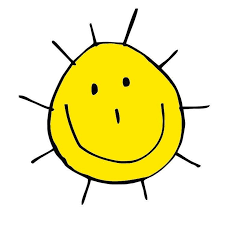 2. Příprava na hodinuTéma: MRAKY- CílRozvoj rychlosti postřehu, obratnosti, manipulace se šátkem- Pomůcky: šátek- Motivace: Děti víte, co jsou mraky?  A kde jsou mraky?  Jakou má barvu mrak? Víte, že z mraků může pršet? Nebo také může být bouřka.- Čas:Rušná část – 5 minutPrůpravná část – 7 minutHlavní část – 18 minutZávěrečná část - 5- Rušná část – Déšť a bouřkaDěti jsou rozdělené do dvou týmů. Každý tým stojí na čáře, týmy jsou od sebe vzdálené asi 1 m. Když se řekne „déšť“, tak déšť honí bouřku a naopak. Ten tým, který chytí víc dětí, tak vyhrává.- Průpravná část – Mráček cvičí s šátkemKaždé dítě dostane jemný šátek a cvičí podle učitelky, která předcvičuje.- Hlavní část – Člunkový běhDěti jsou rozdělené do tří skupin po 5. Na ploše jsou nakresleny čáry. Každé z dětí postupně vybíhá (po předání plácnutí). Vybíhá z první čáry na druhou, vrací se na první, běží ke třetí, vrací se na první, běží ke čtvrté a vrací se na první, předává plácnutí- Závěrečná část – Lehoučký mráčekDěti leží na zemi a každé dítě má šátek. Učitelka říká pokyny jako: přendáme si šátek z pravé ruky do levé, položíme si šátek na bříško, držíme šátek dvěma prsty apod.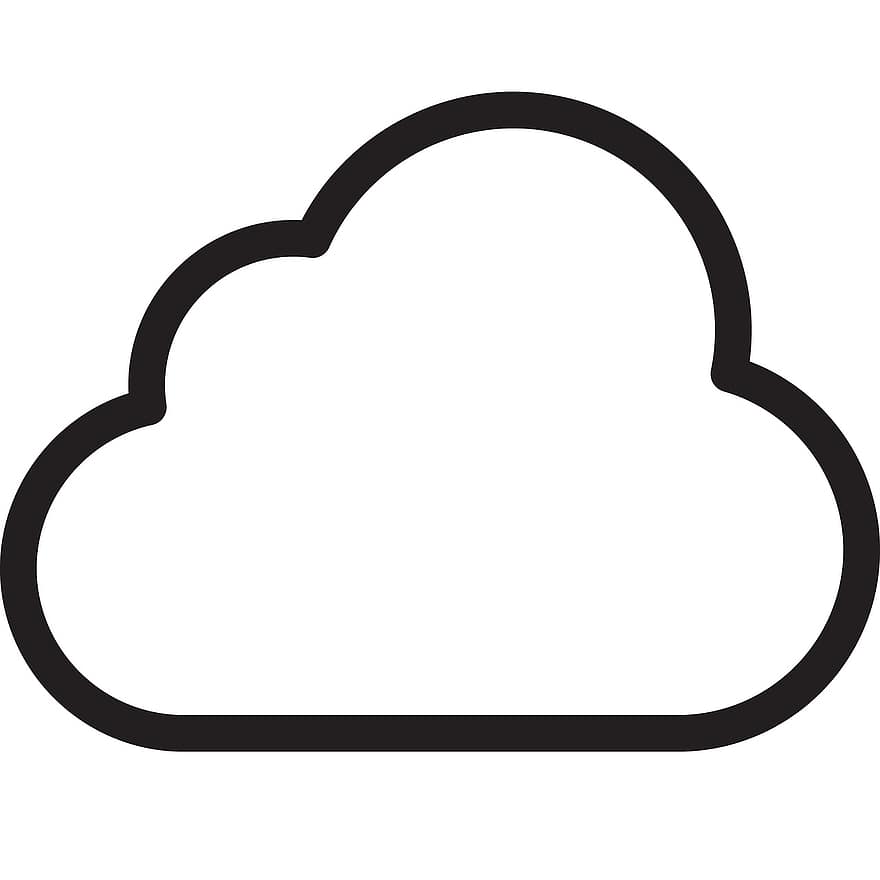 